Product identifierColor for candlesItem number/ Trade name	21-237UFI	J9TV-0146-900A-VF7M Relevant identified uses of the substance or mixture and uses advised againstGeneral use	Coloration of hydrocarbons, waxes, oils and fatsDetails of the supplier of the safety data sheetCompany/undertaking identificationName	Antwerp Luxury Candle SuppliesStreet/POB-No.: 1	Oostmalsebaan 1c /17City	2960 BrechtPhone #	E-mail	mail@luxurycandlesupplies.euEmergency telephone numberName	Antigifcentrum BelgiumPhone #	+32070245245Classification of the substance or mixtureClassification according to EC regulation 1272/2008 (CLP)Aquatic Chronic 3; H412 Harmful to aquatic life with long lasting effects. Eye Dam. 1; H318 Causes serious eye damage.Repr. 2; H361f Suspected of damaging fertility.Label elements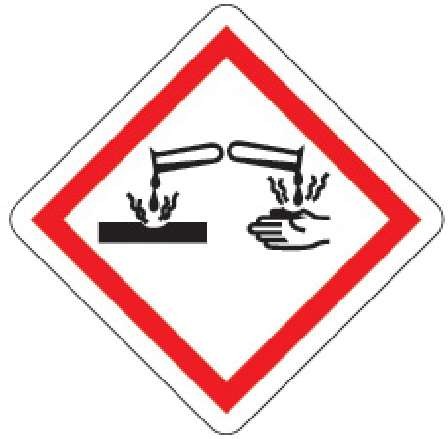 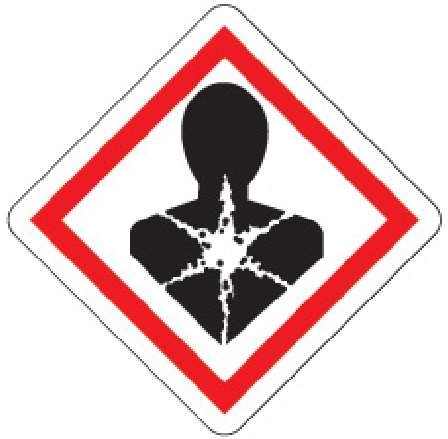 DangerNature of Hazard	GHS05 Corrosion GHS08 Health hazardHazard statements (CLP)	H318 Causes serious eye damage.H361f Suspected of damaging fertility.H412 Harmful to aquatic life with long lasting effects.Precautionary statements (CLP)	P280 Wear protective gloves/protective clothing/eye protection/face protection.P305+P351+P338 IF IN EYES: Rinse cautiously with water for several minutes. Remove contact lenses, if present and easy to do. Continue rinsing.P405 Store locked up.P501 Dispose of contents/container to hazardous waste. P308+P313 IF exposed or concerned: Get medical advice/attention. P273 Avoid release to the environment.Hazard-determining component(s) of labellingbis(2,2,6,6-tetramethyl-4-piperidyl) sebacateSpecial provisions concerning the labelling of certain mixtures---Other hazards---SubstancesMixture of waxes, colouring agents and additivesMixturesHazardous ingredientsbis(2,2,6,6-tetramethyl-4-piperidyl) sebacate: 3 % - 9,99 % CAS-Number: 52829-07-9EINECS / ELINCS / NLP: 258-207-9REACH registration No.: 01-2119537297-32Classification according to EC regulation 1272/2008 (CLP):Aquatic Acute 1 (M1); H400 / Aquatic Chronic 2; H411 / Eye Dam. 1; H318 / Repr. 2; H361fFull text of H- and EUH-phrases: see section 16.Description of first aid measuresGeneral information	If you feel unwell, seek medical advice.In case of inhalation	Move victim to fresh air. Seek medical aid in case of troubles.In case of skin contact	Thoroughly wash skin with soap and water.After eye contact		Immediately flush eyes with plenty of flowing water for 10 to 15 minutes holding eyelids apart. Seek medical attention if irritation persists.After swallowing	Do NOT induce vomiting. Rinse mouth immediately and drink plenty of water. Seek medical treatment in case of troubles.Most important symptoms and effects, both acute and delayedSymptoms	---Indication of any immediate medical attention and special treatment neededInformation to physician	---Item number/  Trade name		Print date	01/12/2022Version/ Issue date:	10  /	01/05/2022	Page	3  of	9Extinguishing mediaSuitable extinguishing media	Carbon dioxide , water spray jet , extinguishing powder , foam.Extinguishing media which must	Full water jet not be used for safetyreasonsSpecial hazards arising from the substance or mixturePossible combustion products	Nitrogen oxides (NOx), carbon monoxide and carbon dioxideAdvice for firefightersSpecial protective equipment	Wear self-contained breathing apparatus. for firefightersAdditional information	Do not allow water used to extinguish fire to enter drains, ground or waterways.Do not allow fire water to penetrate into surface or ground water. You have to dispose of contaminated extinguishing water according to the regulations of the authorities.Personal precautions, protective equipment and emergency proceduresAvoid dust formation. Do not breathe dust. With the formation of dust, use a dust mask. Keep away from sources of ignition - No smoking. Avoid contact with skin, eyes, and clothing.environmental precautionsDo not allow to enter into ground-water, surface water or drains. Discharge into the environment must be avoided.Methods and material for containment and cleaning upTake up spilled product with dustpan and brush. Avoid causing any dust. Industrial vacuum cleaner recommended to avoid causing dust. Cl soiled areas with a conventional household cleaner.Reference to other sectionsPersonal protection equipment: see section 8, Disposal: see section 13Item number/  Trade name		Print date	01/12/2022Version/ Issue date:	10  /	01/05/2022	Page	4  of	9Precautions for safe handlingAdvices on safe handling	Avoid contact with eyes and skin. When using do not eat, drink, smoke, sniff.Make sure there is sufficient air exchange and / or that working rooms are air suctioned. Avoid dust formation.Conditions for safe storage, including any incompatibilitiesRequirements for storerooms	Keep away from sources of ignition and heat. Store in a cool dry place. Store in and containers	a well-ventilated place. Keep container tightly closed. Protect from directsunlight.Storage class	11Specific end use(s)General use	Coloration of hydrocarbons, waxes, oils and fats8.1 Control parameters---|8.2 Exposure controlsRespiratory protection	With correct and proper use, and under normal conditions, breathing protectionis not required. Provide good ventilation and/or an exhaust system in the work area. Wear a dust mask, in case of excessive dust.Hand protection		Wear suitable gloves.- according to DIN-/EN-Norms EN 420, EN 388 and EN 374 Part 1,3Eye protection	Goggles according to EN 166.Body protection	Wear suitable protective clothing and shoes.General protection and hygiene	Keep away from food and drinks. When using do not eat, drink or smoke. Wash measures	hands before breaks and after work. Wash contaminated clothing prior to re-use.information on basic physical and chemical propertiesForm	solidColour	amberOdour	characteristicImportant health, safety and environmental information Initial boiling point and boiling range	130 °CMelting point/freezing point	60 °C	60 °CFlash point/flash point range	150 °CIgnition temperature	> 200 °COther information---Reactivity	Non-reactiveChemical stability	Product is stable under normal storage conditions.Possibility of hazardous reactions	---Conditions to avoid	Avoid dust formation. Avoid dust deposits. Keep away from sources of ignition -No smoking. Take precautionary measures against static discharges.Incompatible materials	strong acids and bases, strong oxidizing agentsHazardous decomposition products	Hazardous vapours may form during fires. In case of fire may be liberated:Nitrogen oxides (NOx), carbon monoxide and carbon dioxide11.1 Information on toxicological effects General remarksNo toxicological tests were conducted with the mixture. Toxicological tests: componentsbis(2,2,6,6-tetramethyl-4-piperidyl) sebacateToxicityAquatic toxicity	--- Ecotoxicological effects: components bis(2,2,6,6-tetramethyl-4-piperidyl) sebacatePersistence and degradabilityEvaluation text	---Degree of elimination	---Analytical method	---Bioaccumulative potential---Mobility in soil---Results of PBT and vPvB assessment---Other adverse effectsThe ecotoxicological properties of this mixture are determined by the ecotoxicological properties of the single components (see section 3).13.1 Waste treatment methods ProductRecommendation	Dispose of waste according to applicable legislation. Discharge into the environment must be avoided. PackageRecommendation	Dispose of waste according to applicable legislation. Non-contaminated packages may be recycled. Handle contaminated packages in the same way as the substance itself.Item number/  Trade name		Print date	01/12/2022Version/ Issue date:	10  /	01/05/2022	Page	7  of	9UN numberADR, IATA, IMDG	---UN proper shipping nameProduct designation: ADR/RID	---Proper shipping name: IATA-DGR	---Proper shipping name: IMDG	---Transport hazard class(es)Class ADR/RID	---Code: ADR/RID	---Class IATA-DGR	---Subrisk IATA-DGR	---Class IMDG	---Subrisk IMDG	---Packing groupADR, IATA, IMDG	No packaging for dangerous goods requiredEnvironmental hazardsMarine Pollutant -	---IMDGEmS	---Stowage and segregation	---Special precautions for user---Transport in bulk according to Annex II of MARPOL 73/78 and the IBC Code---Additional informationEQ	---Limited quantities	---Special provisions	---Tunnel restriction	---Transport category	---Kemmler-number	---No dangerous good in sense of these transport regulations.Item number/  Trade name		Print date	01/12/2022Version/ Issue date:	10  /	01/05/2022	Page	8  of	9Safety, health and environmental regulations/legislation specific for the substance or mixture National regulations GermanyStorage class	11Water Hazard Class	2Incident regulation	---Information on working limitations	No special measures are required.Chemical Safety AssessmentChemical Safety Assessment	No substance safety evaluation was conducted with the mixture/ substance.Item number/  Trade name		Print date	01/12/2022Version/ Issue date:	10  /	01/05/2022	Page	9  of	9Hazard statements (CLP)H318 Causes serious eye damage.H410 Very toxic to aquatic life with long lasting effects. H412 Harmful to aquatic life with long lasting effects. H361f Suspected of damaging fertility.---Reason of change	General revisionAbbreviations---	no data, not determined or not applicableREACH	Registration, Evaluation, Authorisation and Restriction of Chemicals (Verordnung (EG) Nr. 1907/2006 ) OECD	Organisation for Economic Co-operation and DevelopmentLD50	Median lethal doseLC50	Median lethal concentration EC50	Median effective doseIC50	Median inhibitory concentration VCI	Verband der chemischen Industrie CAS	Chemical Abstract ServiceEINECS	European Inventory of Existing Commercial Chemical Substances ELINCS	European List of Notified Chemical SubstancesNLP	No Longer PolymersCLP	Regulation (EC) No 1272/2008 on Classification, Labelling and Packaging EG	Europäische GemeinschaftWGK	Wassergefährdungsklasse (according to AwSV, Appendix 1 (5.2)) AGW	ArbeitsplatzgrenzwertADR	Accord Européen relatif au transport international des marchandises dangereuses par route (European Agreement concerning the International Carriage of Dangerous Goods by Road)RID	Règlement concernant le transport international ferroviaire des machandises dangereuses (International Rule for Transport of Dangerous Substances by Railway)IATA	International Air Transport Association IMDG	International Martime Dangerous GoodsMARPOL	International Convention for the Prevention of Pollution From Ships (MARine POLlution) EmS	Emergency SchedulesThe information in this data sheet has been established to our best knowledge and was up-to-date at time of revision. It does not represent a guarantee for the properties of the product described in terms of the legal warranty regulations.Item number/ Trade name: Café au laitPrint date01/12/2022Version/ Issue date:10  /	01/05/2022Page1  of	9Item number/ Trade namePrint date01/12/2022Version/ Issue date:10  /	01/05/2022Page2  of	9Item number/ Trade namePrint date01/12/2022Version/ Issue date:10  /	01/05/2022Page5  of	9SolubilityVapour pressure DensityProduct is difficult to dissolve in not determinednot determinedwater.------------Bulk density Dynamic viscosity---------------Kinematic viscosity0 m²/s------Lower explosion limit---Upper explosion level---Flow time 4mm (DIN)not determinedPH---Partition coefficient:------n-octanol/waterEye irritation:-	irreversible damageOECD 405RabbitSkin sensitisation-	not sensitisingOECD 406guinea pigMutagenicity:-	not a mutagenOECD 471 (Ames test)Reproductive toxicity-	Suspected of damaging ferOECD 443Item number/ Trade name Version/ Issue date:10/01/05/2022Print datePage01/12/20226  of	9RatAcute oral toxicityLD50=3700.03700.03700.0mg/kgmg/kgRatAcute dermal toxicityLD50>3170.03170.03170.0mg/kgmg/kgRatAcute inhalation toxicityLC50>mg/Lmg/LRat